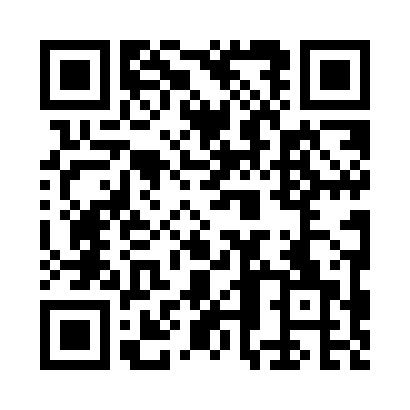 Prayer times for South Ruffner, West Virginia, USAMon 1 Jul 2024 - Wed 31 Jul 2024High Latitude Method: Angle Based RulePrayer Calculation Method: Islamic Society of North AmericaAsar Calculation Method: ShafiPrayer times provided by https://www.salahtimes.comDateDayFajrSunriseDhuhrAsrMaghribIsha1Mon4:346:071:315:258:5410:262Tue4:356:071:315:268:5410:263Wed4:366:081:315:268:5410:264Thu4:366:081:315:268:5310:255Fri4:376:091:315:268:5310:256Sat4:386:101:315:268:5310:257Sun4:396:101:325:268:5310:248Mon4:406:111:325:268:5210:249Tue4:406:111:325:268:5210:2310Wed4:416:121:325:268:5210:2211Thu4:426:131:325:268:5110:2212Fri4:436:131:325:268:5110:2113Sat4:446:141:325:268:5010:2014Sun4:456:151:325:268:5010:1915Mon4:466:161:335:268:4910:1916Tue4:476:161:335:268:4910:1817Wed4:486:171:335:268:4810:1718Thu4:496:181:335:268:4710:1619Fri4:506:191:335:268:4710:1520Sat4:516:191:335:268:4610:1421Sun4:526:201:335:268:4510:1322Mon4:536:211:335:268:4510:1223Tue4:556:221:335:268:4410:1124Wed4:566:231:335:268:4310:1025Thu4:576:231:335:258:4210:0926Fri4:586:241:335:258:4110:0727Sat4:596:251:335:258:4110:0628Sun5:006:261:335:258:4010:0529Mon5:026:271:335:258:3910:0430Tue5:036:281:335:248:3810:0231Wed5:046:281:335:248:3710:01